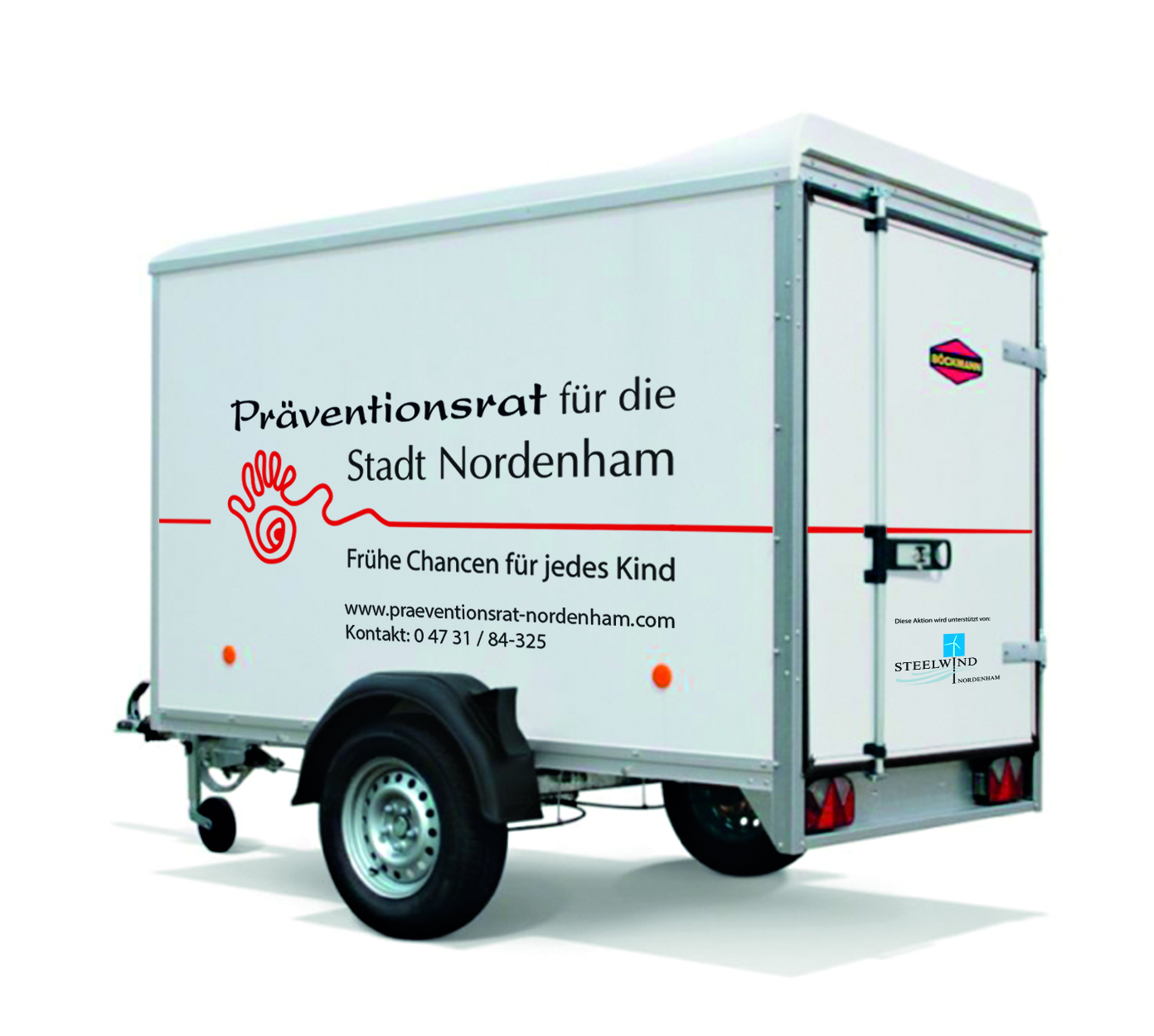 Standardisierung für den  Umgang und die Ausleihe des Präventionsratsanhängers Frühe ChancenHonorargelder für die Begleitung des mobilen Förderanhängers für Vorschul- und Grundschulkinder bei Veranstaltungen durch geschultes Personal ( 15€/Std.) ist in gewissem Umfang möglich. Bei Bedarf bitte Termine & Personal absprechen unter 04731-207847 (Kinderhaus BLAUER ELEFANT, Svenja Faehse).Anhänger befindet sich beim Bauhof Nordenham Bauhof der Stadt Nordenham		Öffnungszeiten:Hansingstr. 89				Mo-Do 7.00-16.00 Uhr26954 Nordenham			Fr         7.00-12.00 UhrTel.: 04731-208520Im Büro anmelden (Zettel ausfüllen + unterschreiben)Sicherheitsschloss entfernenStützen + Handbremse lösenWichtig: Ist der Hänger an der Anhängerkupplung richtig eingerastet? (ein grüner „Knopf“ muss zu sehen sein)Sicherheitsschlaufe (rotes Seil)  über die Anhängerkupplung legenRad hochfahren und feststellenStromverbindung anbringen und überprüfenFalls die Veranstaltung länger als 16.00 Uhr dauert, den Anhänger auf dem Rasenstück vor dem Bauhof platzieren und Schlüssel + Papiere in den Briefkasten werfen. (Der Bauhof bringt den Hänger am nächsten Tag an seinen gewohnten Platz) WICHTIG: Sicherheitsschloss anbringen, damit der Hänger nicht entwendet werden kann. Das Bauhofbüro muss zuvor informiert sein, dass die Veranstaltung länger dauert!